RLC-5205MP bezpečnostní IP kamera se snadným připojením PoENapájení přes Ethernet30 metrů noční viděníNahrávání zvukuIP66 VodotěsnýNeuvěřitelný 5MP Super HDBezpečnostní IP kamera RLC-520 PoE s vysokým rozlišením 2560 x 1920 s téměř 5 miliony pixelů dokáže zachytit křišťálově čisté video s jemnými detaily. Díky vestavěnému mikrofonu také zachycuje okolní zvuk pro vyšší úroveň zabezpečení.Úhel sledování 80 ° Záznam zvuku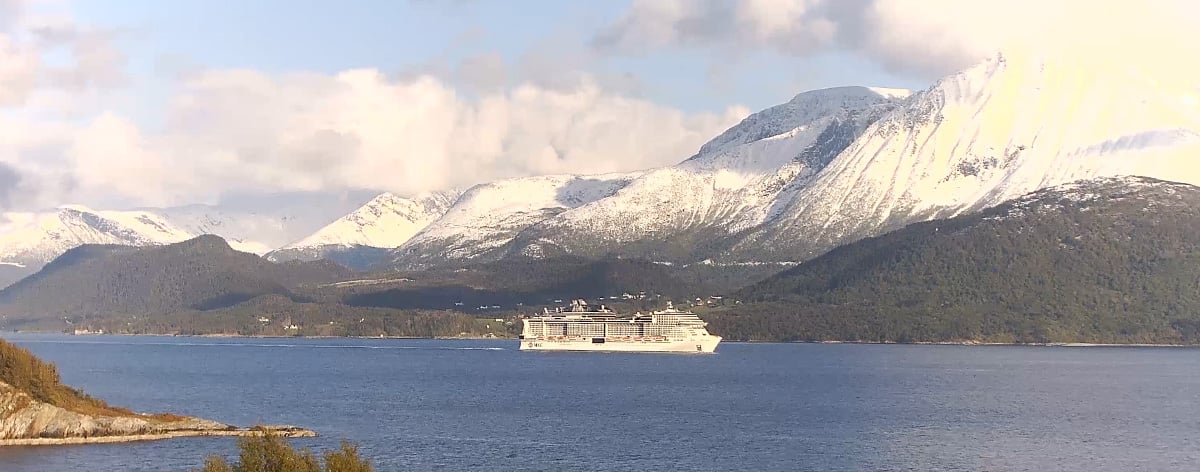 Klidná mysl i během noci 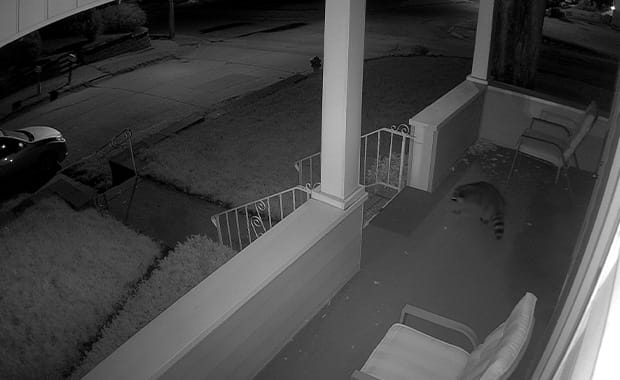 Díky 18ks infračervených LED a pokročilé technologii 3D-DNR můžete každou událost vidět jasně i ve tmě. Zločin se nemá kam schovat a budete mít po celý den i noc klid.18ks IR LED 30 metrů noční viděníPoE – Rychlejší instalace s menším úsilímBezpečnostní IP kamera RLC-520 PoE používá jediný kabel k přenosu dat i napájení. Zjednodušené zapojení znamená snadnější a čistější instalaci. Je to nejlepší volba pro nadšence i pro kutily.Plug & play Spolehlivé připojení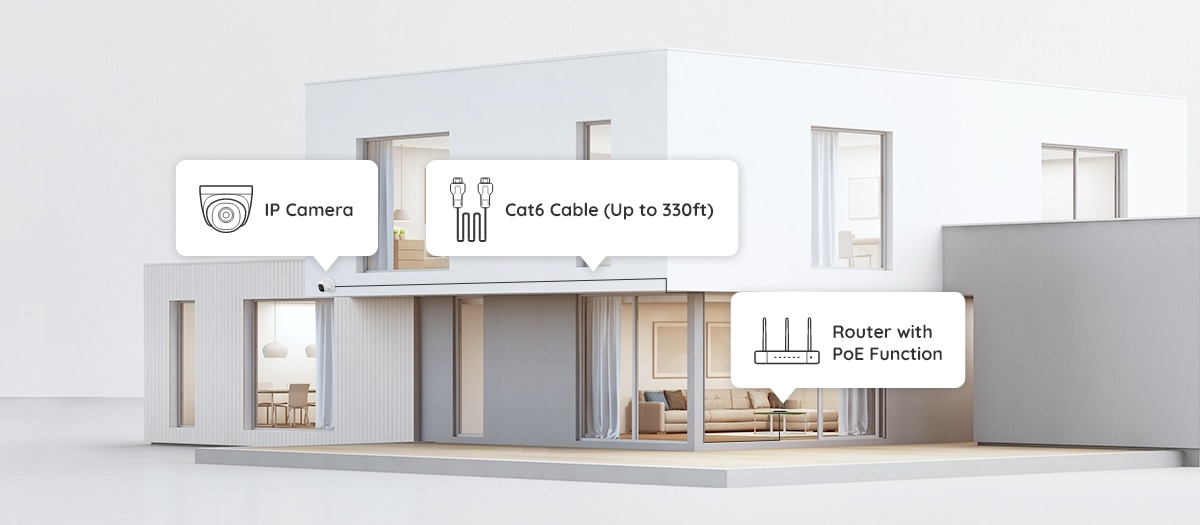 Váš svět na vašich prstechZůstat ve spojení s vaším domovem nebo podnikem nikdy nebylo tak snadné. Pomocí několika kliknutí na aplikaci Reolink nebo Reolink FTP Client sledujte živý přenos, buďte informováni o nouzových situacích, přehrávejte klíčové okamžiky a – odkudkoli a kdykoli.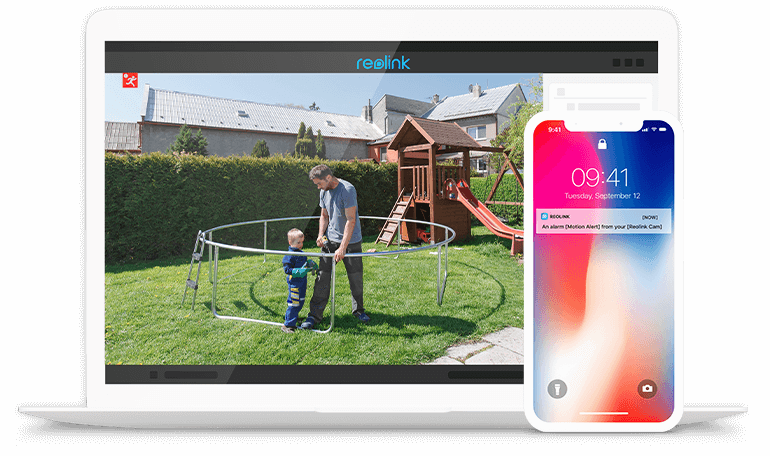 Přijímejte upozornění na pohyb v reálném čase Tato IP kamera spustí výstrahy zasláním oznámení v reálném čase nebo upozorňovacích e-mailů na vaše zařízení, kdykoli je zjištěno nebezpečí.Mějte vždy přehledSledujte živě odkudkoli a vždy, co se děje s dětmi nebo zaměstnanciSnadné přehrávání Přehrajte uložená videa, abyste našli klíčové informace.Pohybová zóna Vytvořte klíčovou zónu a přijímejte výstrahy pohybu, které jsou pouze z této oblasti, zaměřte se na důležité věci a vyhýbejte se zbytečným záznamům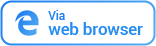 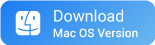 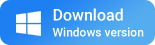 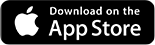 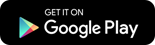 24/7 nepřetržité nahrávání nebo nahrávání aktivované pohybovým nastavením, vy sami rozhodnete Tato IP kamera podporuje jak pohybem aktivované nahrávání, tak nepřetržité nahrávání. Nahrávání 24/7 je ideální v oblastech s vysokým provozem, jako jsou vchody do obchodů, zatímco v oblastech s nízkou aktivitou, jako jsou sklady v noci, může záznam pohybu pomoci ušetřit úložný prostor.Pohybové klipy na Micro SD kartěPodporuje až 64 GB micro SD karty (není součástí balení).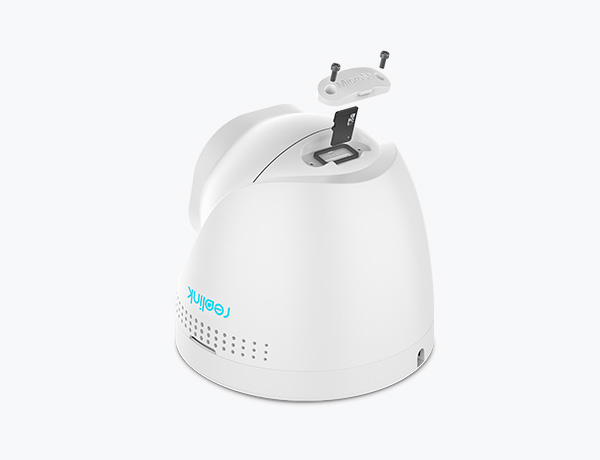 6.1 hodin - 16 GB12.1 hodin - 32 GB24.3 hodin - 64 GBNepřetržité nahráváníTato bezpečnostní kamera 5MP PoE může nahrávat nepřetržitě, když připojíte kameru k systému Reolink NVR nebo nastavíte FTP server pro ukládání videí, aniž by vám na videu ušla jakákoliv maličkostFTP serverReolink NVRVodotěsný pro venkovní použitíRobustní pouzdro a tělo činí kameru Reolink RLC-520 IP vodotěsnou. Funguje to perfektně uvnitř i vně vašeho domu, za každého drsného počasí.Certifikováno podle IP66Bezpečnostní IP kamera RLC-520 PoE s vysokým rozlišením 2560 x 1920 s téměř 5 miliony pixelů a úhlem pohledu 80 ° dokáže zachytit křišťálově čisté video s jemnými detaily. Vestavěným mikrofonem také zachycuje okolní zvuk pro vyšší úroveň zabezpečení. Díky 18ks infračervených LED a pokročilé technologii 3D-DNR můžete každou událost vidět jasně i ve tmě až na 30 m. IP kamera RLC-520 PoE používá pouze jediný kabel k přenosu dat i napájení. Podporuje 24/7 nepřetržité nahrávání nebo pohybem aktivované nahrávání. IP66 vodotěsná.Rozlišení 2560 x 1920, téměř 5 milionů pixelů a úhel pohledu 80 °. Vestavěným mikrofon. 18ks infračervených LED a pokročilé technologii 3D-DNR zaručí jasný dohled ve tmě až na 30 m.Jediný kabel k přenosu dat i napájení. 24/7 nepřetržité nahrávání nebo pohybem aktivované nahrávání. IP66 vodotěsná.